Материально-техническая базаОбразовательная деятельность ведётся на правах оперативного управления – свидетельство о государственной регистрации права от 01.04.2008г. регистрационный  №31-31-21/002/2008-341; 31-АБ 389072Этажность - 2 этажаОбщая площадь - 3916,1 кв. м.;Общая площадь территории - 10957 м2Свидетельство о государственной регистрации права на землю за образовательным учреждением от 24.12.2010г. регистрационный № 31-31-21/022/2010-082; 31-АВ 036319Состояние материально- технической базы детского сада соответствует педагогическим требованиям современного уровня образования, требованиям техники безопасности, санитарно–гигиеническим нормам, физиологии детей, принципам функционального комфорта. Оснащение и функциональное использование помещений детского садаГрупповые комнаты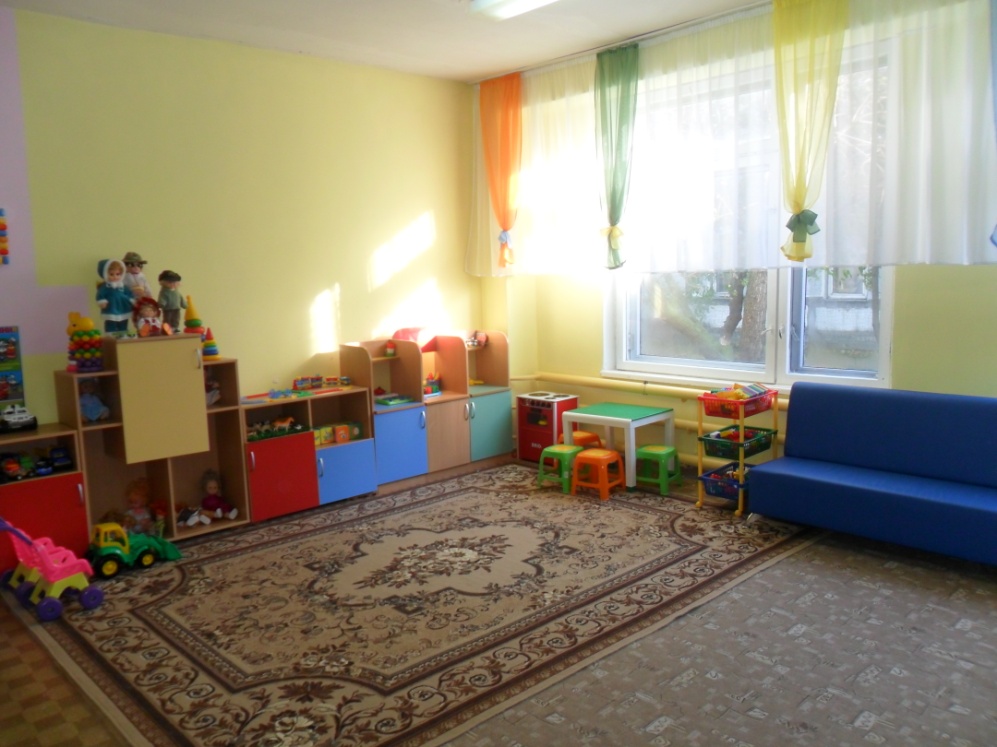 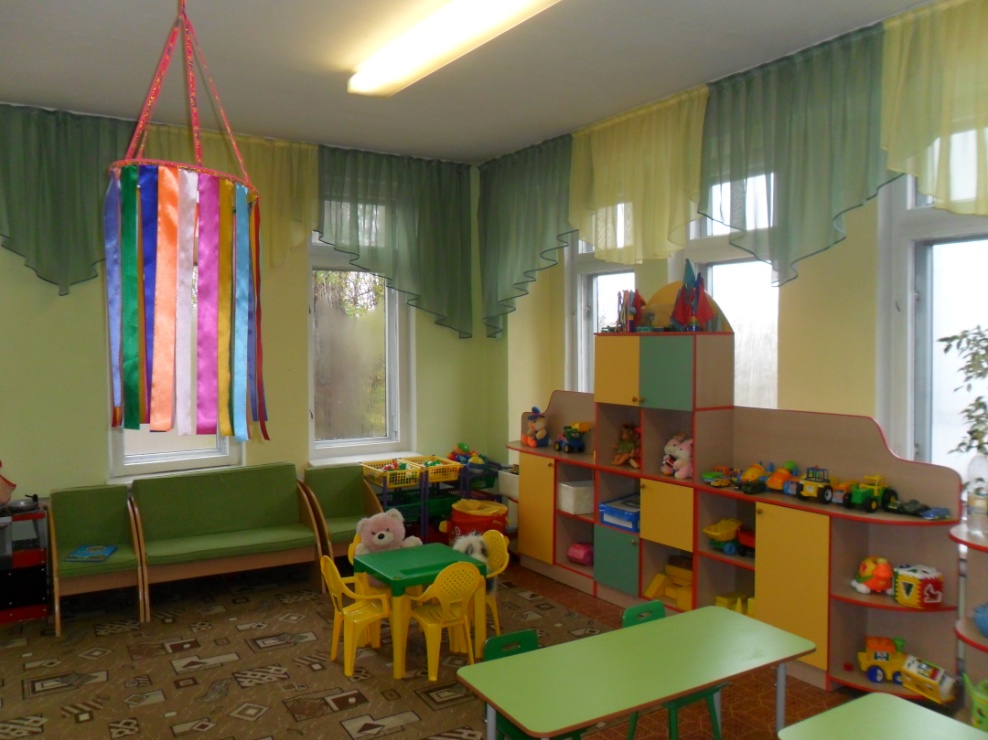 Спальное помещение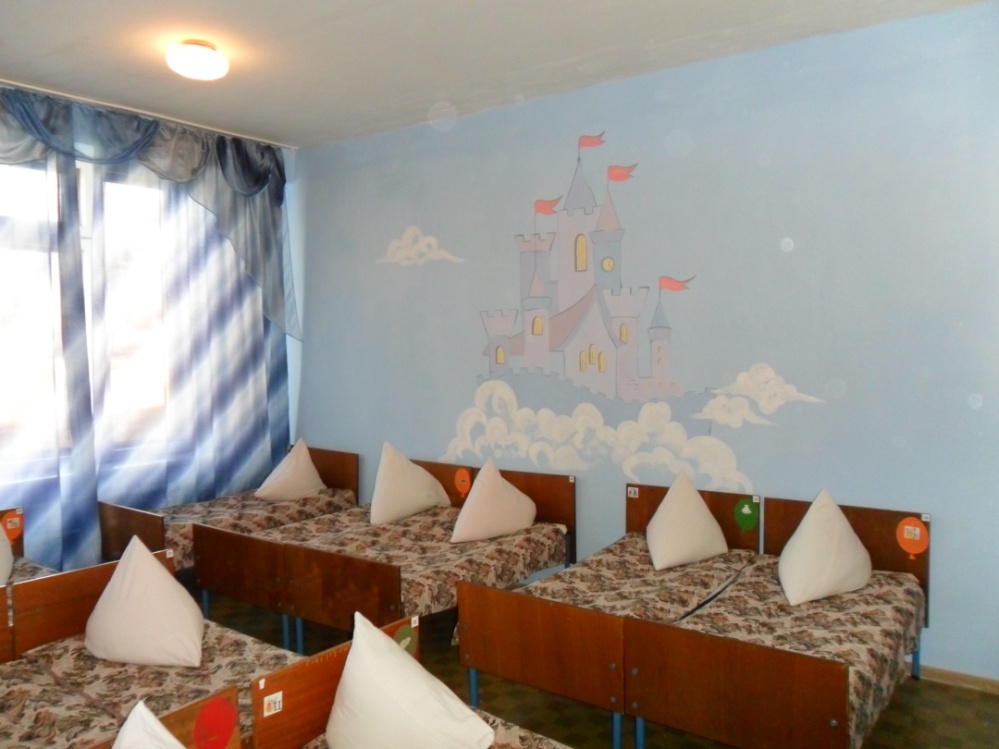 Методический кабинетКабинет учителя логопеда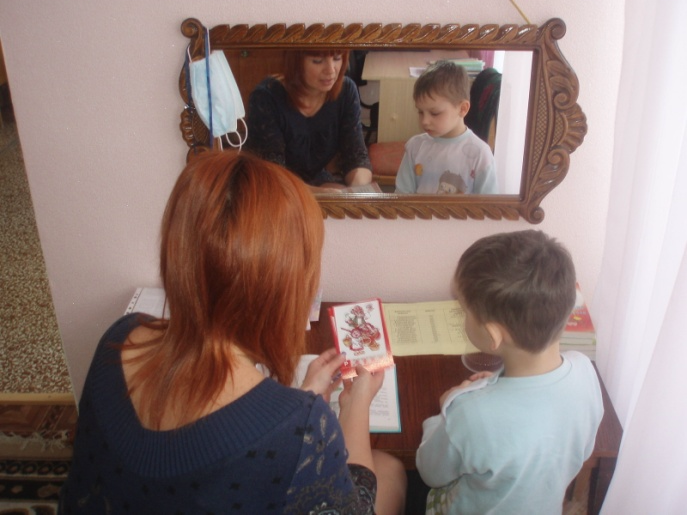 Кабинет педагога-психолога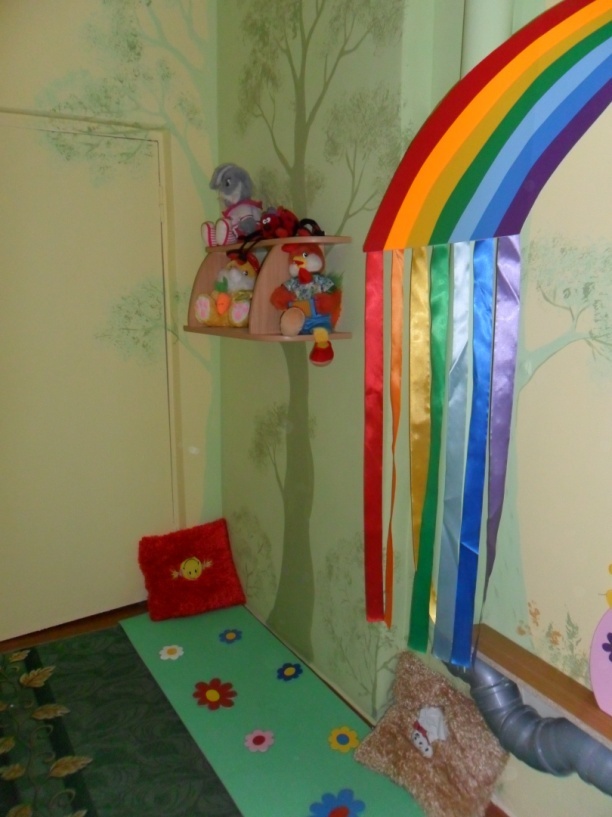 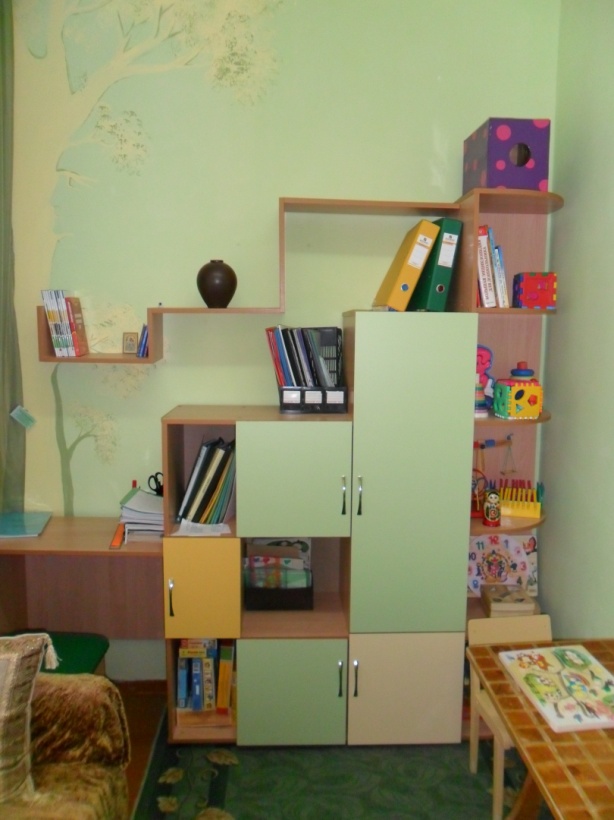 Музыкальный зал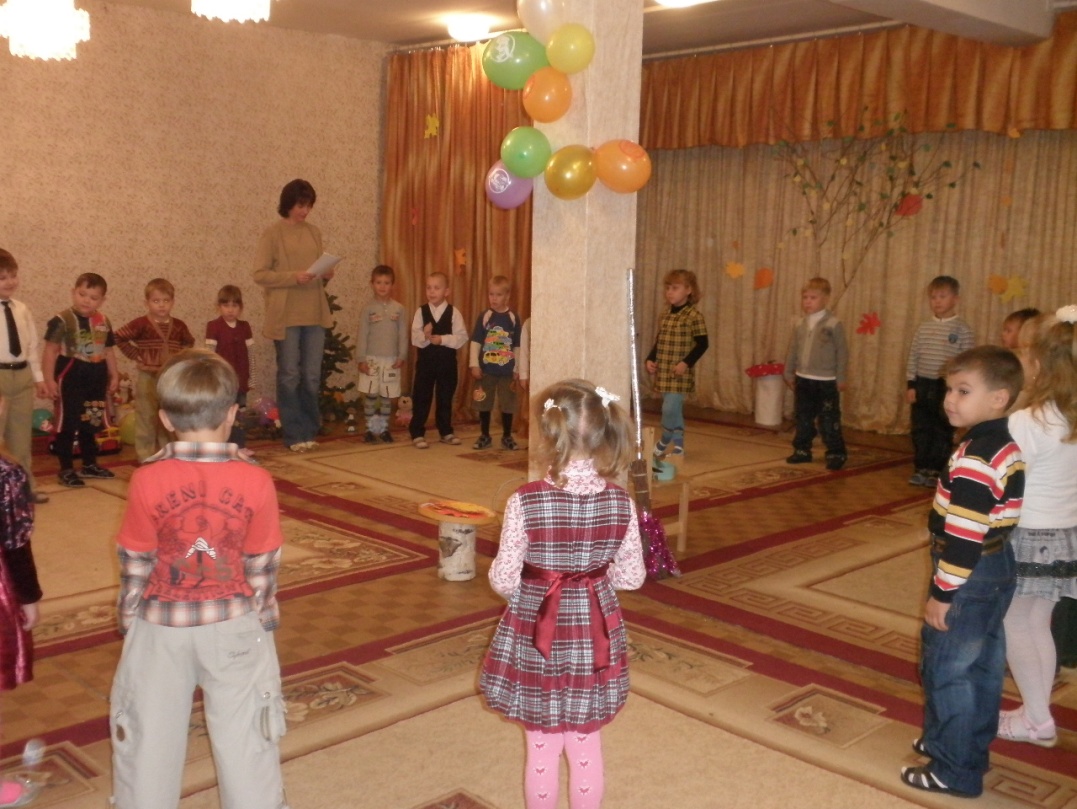 Кабинет музыкального руководителяКладовая комнатаФизкультурный зал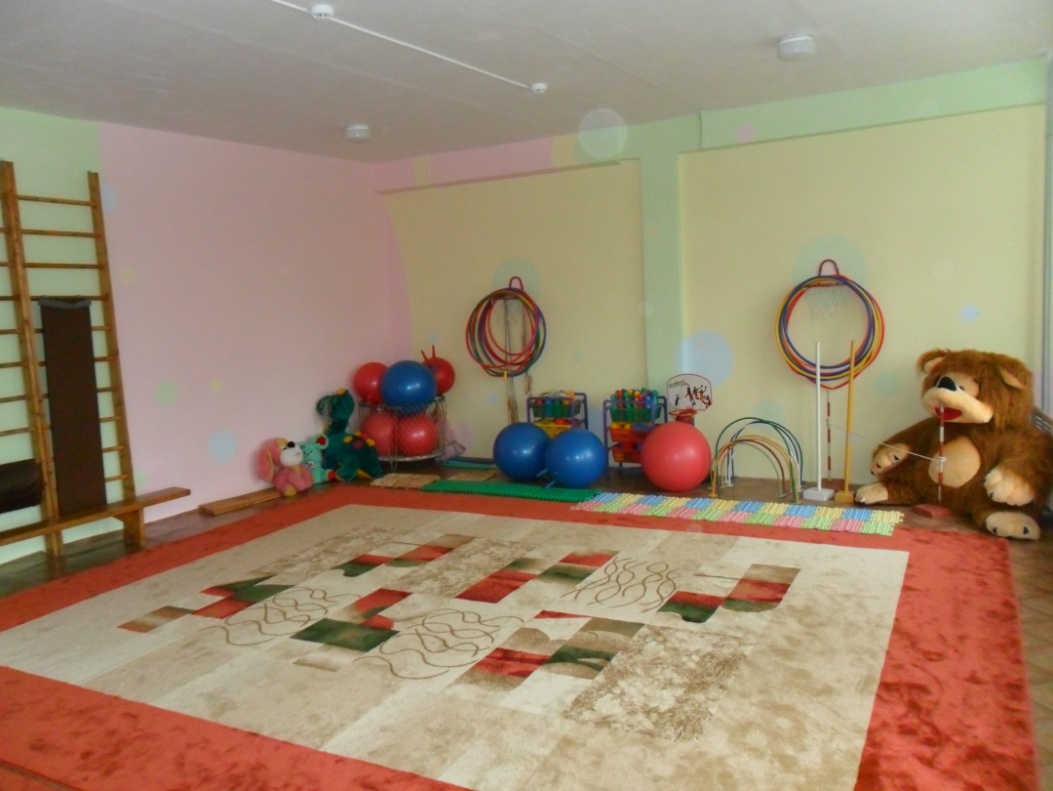 Игровая комната для Центра консультирования будущих мам и семей, воспитывающих детей раннего возраста.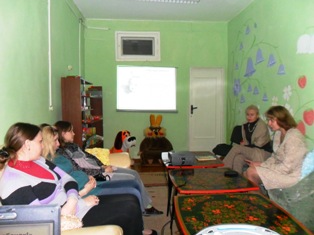 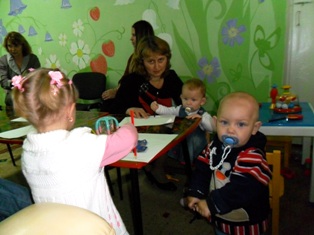  Кабинет изодеятельностиЭкологическая комната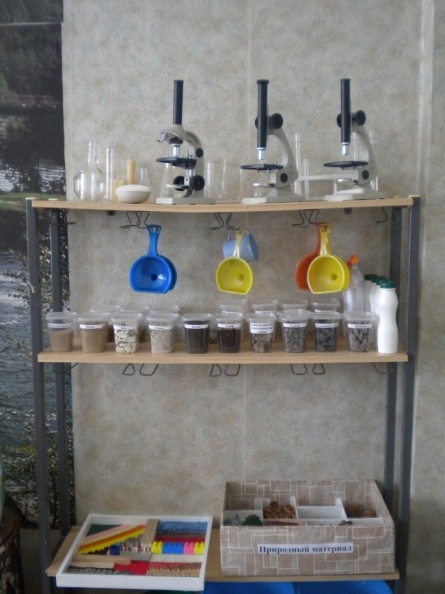 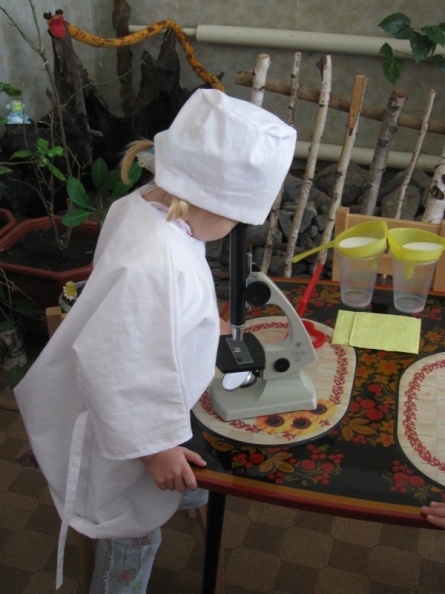 Медицинский блокРаздевальная комнатаЦентральный коридор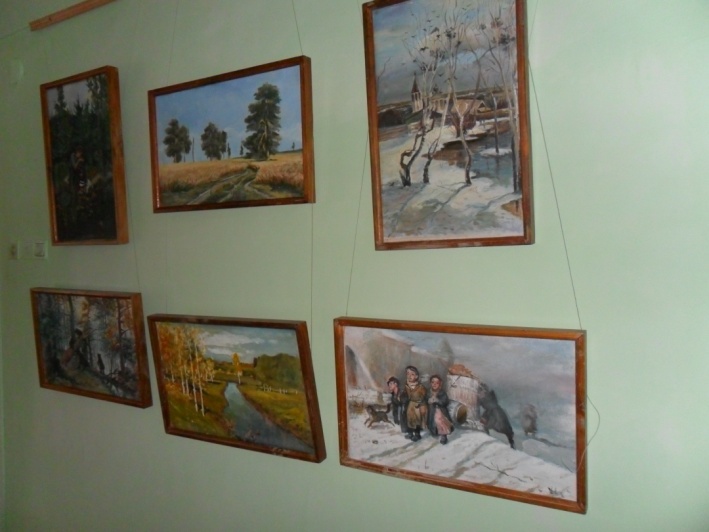 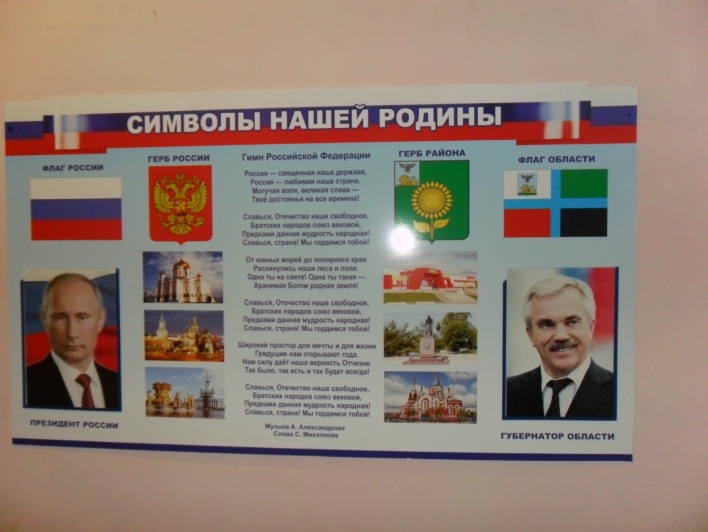 Вид помещения Функциональное использованиеОснащениеГрупповые комнаты: *         Сюжетно-ролевые игры *         Самообслуживание *         Трудовая деятельность *         Самостоятельная деятельность по интересам в центрах- Детская мебель для практической деятельности - Игровая мебель - Атрибуты для сюжетно-ролевых игр - Развивающие игры -Дидактические игры - Различные виды театров -Наборы строительного материала - Игрушки - Пособия для трудовой деятельности детей - Центры по образовательным областямВид помещения Функциональное использованиеОснащениеСпальное помещение: *         Дневной сон *         Игровая деятельность *         Гимнастика после сна *         Закаливающие процедуры после сна*         Самостоятельная деятельность - Спальная мебель - Методический шкаф воспитателя - Физкультурное оборудование для гимнастики после сна - Оборудование для организации закаливающих процедур - Оборудование для режиссерской и сюжетно-ролевой игры - Центры уединения Вид помещения Функциональное использованиеОснащениеМетодический кабинет: *         Консультирование педагогов*         Проведение заседаний педагогических, методических, профилактических советов *         Консультирование родителей *         Индивидуальная работа с педагогами, детьми  и родителями *         Диагностическая работаЭнциклопедическая литература - Методическая литература- Художественная литература - АРМ - Дидактические и настольно-печатные игры - Познавательные развивающие диски - Периодическая печать для работы в группах - Учебные таблицы - Демонстрационный материал для занятий с детьми  - Опыт работы педагогов - Материалы консультаций, семинаров - Технические средства обучения: ноутбук, мультимедиапроектор, экран- Цифровой фотоаппарат - Картины разных климатических зон - Муляжи фруктов, овощей - Оборудование для экспериментальной деятельностиВид помещения Функциональное использованиеОснащениеКабинет учителя - логопеда: *         Коррекционные подгрупповые и индивидуальные занятия *         Индивидуальная работа *         Профилактическая работа*         Диагностика речевого развития детей *         Работа с родителями-Мебель для проведения занятий с детьми (детская мебель, настенное зеркало с дополнительным освещением для индивидуальной работы с ребенком) - Методическая литература  для работы с детьми, родителями и педагогами - Дидактические игры -  Диски с развивающими компьютерными играми - Картинный материал (предметные и сюжетные картинки) - Технические средства обучения: компьютер, магнитофон Вид помещения Функциональное использованиеОснащениеКабинет педагога - психолога: *         Коррекционные и развивающие подгрупповые и индивидуальные занятия *         Индивидуальная работа *         Профилактическая работа *         Диагностика  *         Работа с родителями *         Кружковая деятельность- Мебель взрослая и детская - Магнитофон - Методическая литература для работы с детьми, родителями и педагогами - Диагностический инструментарий - Дидактические и настольно-печатные игры - Игрушки - Пособия для использования нетрадиционных методов терапии: песокотерапии, музыкотерапии, сказкотерапии, массажа и др.Вид помещения Функциональное использованиеОснащениеМузыкальный зал: *         НОД по музыкальному воспитанию *         Досуги и развлечения *         Утренняя гимнастика  *         Индивидуальная работа *         Родительские собрания *         Мероприятия для сотрудников детского сада*         Открытые мероприятия для ГМО, студентов педколледжа и т.д. - Пианино - Синтезатор- Музыкальный центр - Телевизор - Видеомагнитофон - Детская и взрослая мебель - Мольберт - Оборудование для театрализованной деятельностиВид помещения Функциональное использованиеОснащениеКабинет музыкального руководителя: *       Индивидуальная работа с детьми, педагогами, родителями*       Диагностика- Взрослая мебель - Методическая литература для работы с детьми, родителями и педагогами- Диагностический инструментарий - Дидактические и настольно-печатные игры- Игрушки - Различные виды театров  -  Аудиокассеты с записями классической, современной музыки, детских песен,  караоке-   Видео и аудиоматериалов для реализации программы  «Ладушки» - Детские музыкальные инструменты (металлофон, погремушки, дудочки, маракасы, бубны, свистульки, колокольчики, гармошки, пианино, кселафоны), шумовые деревянные инструменты, нестандартные шумовые инструменты, виола, треугольник, кастаньетыВид помещения Функциональное использованиеОснащениеКладовая комната: *       Атрибуты к занятиям, праздникам, развлечениям- Ширмы для кукольного театра - Костюмы взрослые и детские: для театрализованных представлений, русские народные,  эстрадные, бальные- Пособия для  танцев, игр (платочки, лошадки, султанчики, палочки, флажки, шапочки, маски)- Музыкальные инструменты - Оснащение для театрализованных игр - Кукольный театр     - Декорации для утренников, вечеров досуга  Вид помещения Функциональное использованиеОснащение                      Физкультурный зал: Физкультурные занятия Утренняя гимнастика Игры для детей младшего возраста (в холодные, непрогулочные дни) Спортивные игры Родительские собрания Досуги и развлечения Праздники и утренники Индивидуальная работа Диагностика Корригирующая гимнастика- Модули - Гимнастические скамейки- Массажные дорожки и мячики- шведская стенка- фитболы- мячи-гимнастические палки- скакалки- игрушки- дидактические игры-атрибуты для подвижных игр-волейбольная сетка- баскетбольные кольца- Деревянные массажоры- обручи- кольцебросы- игра «городки»- набивные мячи- мешочки с песком- мишеньВид помещения Функциональное использованиеОснащениеИгровая комнатаПрактические и теоретические занятия в Центре консультированияМягкая мебель;Детские стулья;Игрушки;Манеж;Детские столы;КоврыВид помещения Функциональное использованиеОснащениеКабинет по изодеятельности: *         Занятия по  рисованию *          Индивидуальная работа *         Кружковая деятельность*         Родительские собрания *         Мероприятия для сотрудников детского сада*         Открытые мероприятия для ГМО, студентов педколледжа и т.д. *         открытые занятия для родителей *         консультации для родителей- Мебель взрослая и детская - Методическая литература для работы с детьми, родителями и педагогами - Телевизор - Видеоплеер - Магнитофон - Диагностический инструментарий - Дидактические и настольно-печатные игры - Игрушки - Материалы для изодеятельности  кисти широкие и  тонкие (белка, пони); печатки, тычки для рисования  разной формы; акварель, гуашь, фломастеры, цветные карандаши, цветные мелки,  пастель художественная - Картины   и репродукции картин  местных художников, что способствует внедрению регионального компонента в содержание образования. - МольбертыВид помещения Функциональное использованиеОснащениеДетское экспериментированиеНаблюдение Занятия экологического циклаДетская лабораторияКомнатные цветыЖивой уголокВид помещения Функциональное использованиеОснащениеМедицинский блок соответствует требованиям САНПиН-кушетка- шкаф аптечный медицинский столик со стеклянной крышкой -холодильник -средства для оказания медицинской помощи - - весы медицинские-ростомер, лампа настольная-динамометр-тонометр-фонендоскоп- плантограф.Вид помещения Функциональное использованиеОснащениеРаздевальная комната: *         Информационно-просветительская работа с родителями *         Познавательная деятельность детей- Выставка детского творчества - Оформление шкафчиков и информационных стендов для родителей - скамеечки- Наглядно-информационный материал для родителей Вид помещения Функциональное использованиеОснащениеЦентральный коридорИнформационный стенд для родителей, выставки детских работ,  совместных работ детей и взрослых Выставки детских работ,  совместных работ детей и взрослых, фотовыставки, репродукции картинУчасток детского садаИгровые участкиспортивная площадка, зона по знакомству с ПДД, огород, поле, цветник, ягодниксад ароматовфруктовый садводоемметеоплощадка